Resumen de la propuesta 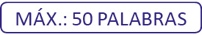 (Introducir aquí el texto)1. Problemática social y pregunta/s de investigación 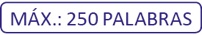 ¿Qué problemática o fenómeno social se propone analizar? ¿Cuál es su relevancia?  
¿Qué pregunta/s de investigación se va/n a responder?(Introducir aquí el texto)2. Antecedentes e innovación 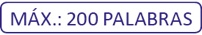 ¿Por qué es innovadora la propuesta? ¿Qué conocimiento previo existe en España sobre la cuestión que se va a analizar y, conforme al mismo, por qué la investigación propuesta resulta de interés? (Introducir aquí el texto)3. Problemática social y pregunta/s de investigación 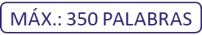 Especificar la siguiente información con respecto a la metodología que se propone emplear para llevar a cabo el experimento:Participantes: qué personas son elegibles para participar en el experimento y  cómo se las va a identificar y reclutar.
(Introducir aquí el texto)Diseño del experimento: especificar cuál es la unidad de aleatorización, cuántos brazos de tratamiento existen y en qué consisten cada uno de ellos.
(Introducir aquí el texto)Variables de resultado: describir claramente cuáles son las variables de resultado (outcomes) de interés y qué instrumentos van a utilizarse para su medición.
(Introducir aquí el texto)Tamaño muestral: especificar el número estimado de participantes necesarios para responder rigurosamente a las preguntas de investigación planteadas, así como el método utilizado para determinar dicho tamaño muestral.  
(Introducir aquí el texto)Plan de análisis: especificar los métodos estadísticos que se van a utilizar para comparar las variables de interés entre los distintos grupos.  
(Introducir aquí el texto)4. PresupuestoEspecificar los recursos necesarios para la ejecución del experimento (sin incluir la dotación económica de 2.500 euros para el investigador o grupo de investigadores).(Introducir aquí el título de la propuesta)Documento A1. Conceptos para la realización del experimentoCoste en euros(Concepto 1)0,00(Concepto 2)0,00(…)0,002. Impuestos0,003. Cánones0,004. Importe total0,00